РАССМОТРЕН                                                                     УТВЕРЖДЁНна заседании     Педагогического совета                                                      Директор школы«31»  09 2021 г. № 1                                                         __________  Г.Г. Левченко                                                                                               Приказ от «31» 09 2021г. №65-аПЛАН по противодействию коррупциив МОКУ Устьпёрской ООШ на 2021/2022 у.г.Наименование мероприятияОтветственныйСроки1. Нормативное обеспечение противодействия коррупции1. Нормативное обеспечение противодействия коррупции1. Нормативное обеспечение противодействия коррупции1.1. Экспертиза действующих локальных нормативных актов на наличие коррупционной составляющейДиректорСентябрь, январь1.2. Экспертиза проектов локальных нормативных актов и распорядительных документов на наличие коррупционной составляющейЗаместитель директора по учебно-воспитательной работе (далее – ЗДУВР), В течение учебного года1.3. Формирование пакета документов, необходимого для организации работы по предупреждению коррупционных проявлений в организацииЗДУВР, По мере необходимости, но не менее двух раз в год1.4. Анализ и уточнение должностных обязанностей работников, исполнение которых в наибольшей мере подвержено риску коррупционных проявленийДиректор, ЗДУВРСентябрь2. Повышение эффективности управления ОО в целях предупреждения коррупции2. Повышение эффективности управления ОО в целях предупреждения коррупции2. Повышение эффективности управления ОО в целях предупреждения коррупции2.1. Организация системы внутреннего контроля финансово-хозяйственной деятельности организацииГлавный бухгалтер отдела по управлению образованием администрации Свободненского районаСентябрь2.2. Разработка и утверждение плана мероприятий управляющего совета по предупреждению коррупционных проявлений в организации, в т. ч. по обеспечению прозрачности привлекаемых и расходуемых финансовых и материальных средствПредседатель управляющего советаОктябрь2.3. Разработка и утверждение плана мероприятий общешкольного родительского комитета по предупреждению коррупционных проявлений в организации, в т. ч. по работе с жалобами родителей (законных представителей) учащихся на незаконные действия работников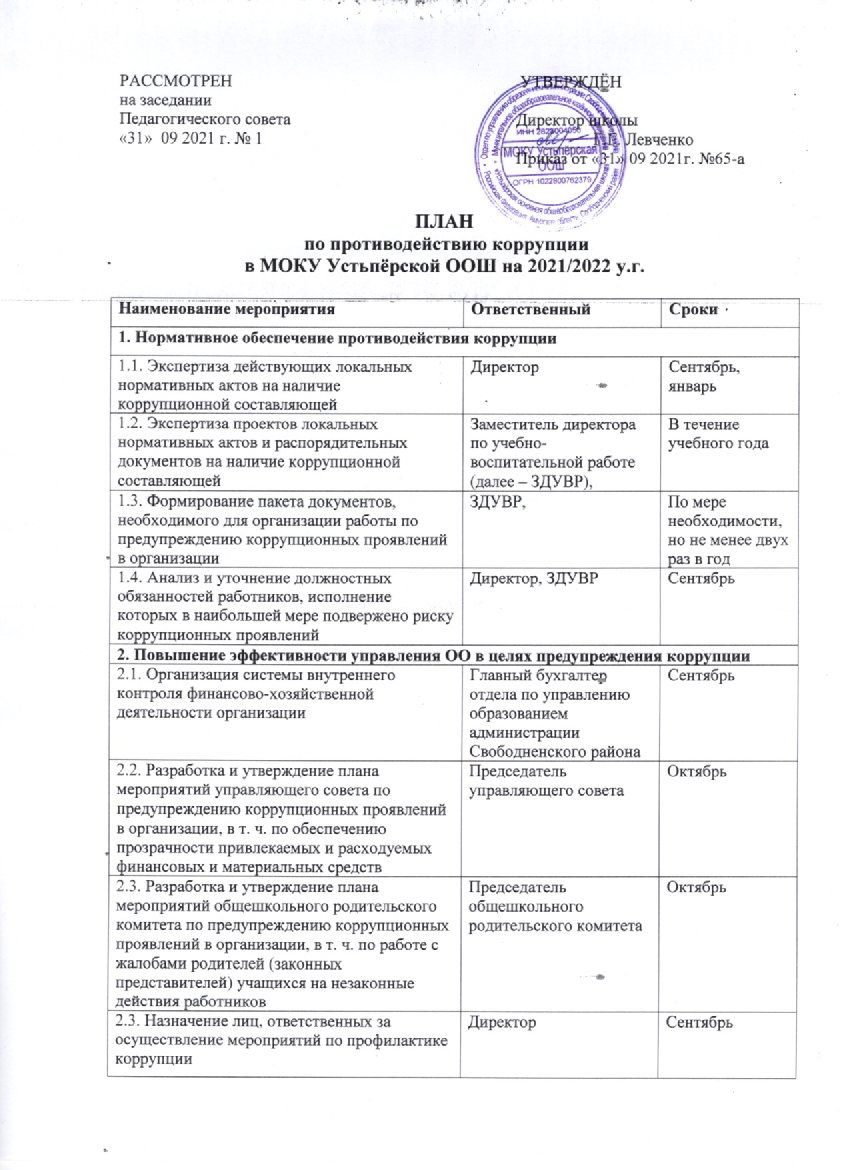 Председатель общешкольного родительского комитетаОктябрь2.3. Назначение лиц, ответственных за осуществление мероприятий по профилактике коррупцииДиректорСентябрь3. Организация взаимодействия ОО с правоохранительными органами3. Организация взаимодействия ОО с правоохранительными органами3. Организация взаимодействия ОО с правоохранительными органами3.1. Приглашение сотрудников правоохранительных органов с целью выступлений на совещаниях при директоре, педагогических советах с информацией о коррупционной обстановке в сфере образованияЗДУВРДекабрь, апрель4. Организация взаимодействия ОО с родителями и общественностью4. Организация взаимодействия ОО с родителями и общественностью4. Организация взаимодействия ОО с родителями и общественностью4.1. Размещение на официальном сайте публичного доклада директора, плана финансово-хозяйственной деятельности организации и отчета о его исполненииДиректорАвгуст, август4.2. Ведение на официальном сайте школы  рубрики «Противодействие коррупции»Администратор школьного сайтаВ течение учебного года4.3. Проведение социологического исследования среди родителей *Удовлетворенность потребителей образовательных услуг качеством обучения в организации* Информированность родителей (законных представителей) учащихся по вопросам оказания платных образовательных услуг, привлечения и расходования добровольных пожертовований и целевых взносов физических лицСоциальный педагогСоциальный педагогОктябрь, майНоябрь4.4. Организация телефона «горячей линии» с руководством управления образования и прямой телефонной линии с руководством организации для звонков по фактам вымогательства, взяточничества и других проявлений коррупции и правонарушенийДиректорОктябрь4.5. Осуществление личного приема граждан администрацией по вопросам проявлений коррупции и правонарушенийДиректорВ течение учебного года4.6. Обеспечение соблюдения порядка административных процедур по приему и рассмотрению жалоб и обращений гражданДиректорВ течение учебного года4.7. Экспертиза жалоб и обращений граждан, поступающих через системы общего пользования (почтовый, электронный адреса, телефон) на действия (бездействия) работников с точки зрения наличия в них сведений о фактах коррупцииДиректорВ течение учебного года4.8. Проведение классных часов и родительских собраний на тему «Защита законных интересов несовершеннолетних от угроз, связанных с коррупцией»ЗДВР, классные руководителиДекабрь4.9. Обеспечение наличия в свободном доступе журнала учета сообщений о совершении коррупционных правонарушений в организации и журнала учета мероприятий по контролю за совершением коррупционных правонарушенийДиректорВ течение учебного года4.10. Изготовление памяток для родителей:"Если у вас требуют взятку";"Взяткой могут быть…!";"Это важно знать!"ЗДВРОктябрьЯнварьМай5. Правовое просвещение и повышение антикоррупционной компетентности работников организации5. Правовое просвещение и повышение антикоррупционной компетентности работников организации5. Правовое просвещение и повышение антикоррупционной компетентности работников организации5.1. Мониторинг изменений действующего законодательства в области противодействия коррупцииДиректорВ течение учебного года5.2. Рассмотрение вопросов исполнения законодательства о борьбе с коррупцией на совещаниях при директоре, педагогических советахЗДУВРВ течение учебного года5.3. Проведение консультаций работников организации сотрудниками правоохранительных органов по вопросам ответственности за коррупционные правонарушенияЗДУВРПо мере необходимости, но не менее двух раз в год5.4. Оформление стендов "Коррупции – нет!", разработка памяток для работников организации по вопросам коррупционных проявлений в сфере образованияЗДУВРНоябрь6. Осуществление контроля финансово-хозяйственной и образовательной деятельности организации в целях предупреждения коррупции6. Осуществление контроля финансово-хозяйственной и образовательной деятельности организации в целях предупреждения коррупции6. Осуществление контроля финансово-хозяйственной и образовательной деятельности организации в целях предупреждения коррупции6.1. Осуществление контроля за соблюдением требований, установленных Федеральным законом от 21.07.2005 № 94-ФЗ "О размещении заказов на поставки товаров, выполнение работ, оказание услуг для государственных и муниципальных нужд"Директор, главный бухгалтер Отдела п управлению образованиемВ течение учебного года6.2. Осуществление контроля за соблюдением требований к сдаче в аренду свободных площадей организации, иного имущества, находящегося в муниципальной собственности, обеспечения его сохранности, целевого и эффективного использованияДиректор, завхозВ течение учебного года6.3. Осуществление контроля за целевым использованием бюджетных средств, в т. ч. выделенных на ремонтные работыДиректор, главный бухгалтер отдела по управлению образованием, завхозВ течение учебного года6.4. Осуществление контроля, в т. ч. общественного, за использованием внебюджетных средств и распределением стимулирующей части фонда оплаты трудаДиректор, главный бухгалтер отдела по управлению образованием,  председатель Управляющего советаВ течение учебного года6.5. Обеспечение объективности оценки участия учащихся в школьном этапе всероссийской олимпиадыЗДУВРВ течение учебного года6.6. Осуществление контроля за организацией и проведением ОГЭЗДУВРМай – июль6.7. Осуществление контроля за получением, учетом, хранением, заполнением и порядком выдачи документов государственного образца об основном общем образовании ЗДУВРИюнь, июль